Государственное бюджетное образовательное учреждение школа № 102Районный центр профориентации учащихся ОУ Выборгского района Санкт-ПетербургаСЦЕНАРИЙ Урока-игры «Профессии от А до Я» (интеллектуальный марафон)(5 класс)Авторы-составители:Педагог-психолог Жирнова Марианна АлександровнаПедагог-психолог Френкель Мария ВладимировнаСанкт-Петербург2015 годПояснительная запискаПрофессиональное самоопределение – одна из важнейших задач в жизни человека. Вопрос выбора профессии встает перед каждым человеком неоднократно. Выбор образовательного маршрута учащимися является одним из аспектов социализации, которая была и остается основной задачей школы. В процессе обучения в школе учащиеся проходят несколько этапов профессиональной ориентации. На каждом возрастной этапе профессиональное самоопределение имеет свои особенности. В начальной школе (1-4 классы) у детей должно формироваться понимание роли труда в жизни человека и общества, добросовестное отношение к труду. К концу старшей школы должен быть завершен выбор дальнейшего образовательного маршрута. Успешность выбора будет зависеть от качества той работы, которая была проведена ранее – в средней школе. Для учащихся 5-7 классов характерен поиско-зондирующий этап. В этот период решаются задачи формирования у подростков профессиональной направленности, осознание ими своих интересов, способностей, ценностных ориентаций, связанных с выбором профессии и своего места в обществе. Таким образом, приоритетной целью для специалиста по профориентации в образовательном учреждении становиться создание оптимальных условий для реализации данных возрастных задач учащихся.Современная система Российского образования находится в состоянии модернизации, что влечет за собой изменение приоритетов – на первый план теперь выходит формирование у обучающихся ключевых компетенций, развитию которых в огромной степени способствует игровое взаимодействие, которое так же, на наш взгляд, является и наиболее эффективным средством социализации. Игра, являясь естественной формой обучения, стимулирует познавательную активность учащихся. Именно она позволяет реализовать задатки и способности – лидерский и интеллектуальный потенциал, организаторские умения, развиваются находчивость, внимательность, мышление, фантазия. В игре формируется интерес к знаниям, расширяется информационное поле учащихся. Игровая деятельность, сочетаясь с трудом и учением, способствует формированию характера и развитию воли и интеллекта (А.М. Горький). Игра дает учащимся возможность получить знания в доступной форме и на практике приобрести навыки принятия решения, способствует формированию умения работать в команде. Специфика игры заключается в том, что ее можно использовать как элемент работы, включая в урок, и как самостоятельную единицу, организуя профориентационные уроки.Таким образом, использование игры, как активного метода обучения, способствует повышению эффективности профориентационной работы и соответственно – самоопределению. Цель и задачи	Основная цель Игры – создание условий для формирования у учащихся представлений о мире профессий.	Основные задачи проведения Игры «Профессии от А до Я»:Создание условий для интеллектуального, нравственного и эмоционального самовыражения личности учащегося;Развитие любознательности и познавательного интереса учащихся;Формирование представлений о профессиях;Знакомство с многообразием мира профессий;Создание условия для осознания учащимися ценности и важности профессий.Целевая аудитория: учащиеся 5-х классов ОУ. В игре принимают участие 5-6 команд, состоящих из 4 человек.Время проведения: 45 минутОборудование: ПК, мультимедиа-проектор, экран, карточки с заданиями («Словарь профессий», «Чайнворд»), флажки, бланки для ответов, клей-карандаш, часы, ручки, компьютерная презентация (Power Point), турнирная таблица, грамоты для победителей и участников. Ход:Здравствуйте, сегодня мы с вами собрались на интеллектуальную игру, где сможете показать свои знания о мире профессий.Для того, чтобы вспомнить, какие бывают профессии, мы с вами сыграем в игру Снежный ком. (на слух, 3 минут)Правила вы, наверное, знаете, но мы вам напомним – один называет профессию, следующий участник должен назвать профессию, начинающуюся на последнюю букву уже названной. Например: экскурсовод – дровосек – кондитер и т.д. Ответ принимается, если от команды поднят флажок. За каждый правильный ответ вы получаете по 1 баллу.Записываем в турнирную сетку баллы командСловарь профессий (на карточках, 3 мин.)На листах вам даны описания профессий и карточки с названиями профессий. Вам необходимо подобрать название профессии и приклеить его к ее описанию. Каждый правильный ответ оценивается в 1 балл.Задания:Бондарь – специалист по изготовлению бочек.Верстальщик – он занимается компьютерной версткой рекламных или издательских материалов.Геолог – специалист, который изучает земную кору.Гравер – профессионал, который делает надписи на изделиях из металла, стекла, пластика.Инкассатор – это профессионал забирает и перевозит выручку (деньги) из магазинов в банк.Ихтиолог – специалист, который разводит и изучает рыб.Калькулятор – это не предмет, это человек, так называют бухгалтера, который определяет себестоимость или цену произведенной продукции.Кинолог – специалист по разведению, дрессировки собак, собаковед.Корректор – человек, который исправляет ошибки в текстах перед их напечатанием.Метролог – специалист по контролю точности измерительной техники.Пастижер – это тот, кто делает парики из натуральных волос.Суфлер – человек, который подсказывает текст артисту.Таксидермист – профессионал, который изготавливает чучела животных. Титестер – специалист по дегустации чая, составляет коллекции чая из различных сортов.Фитодизайнер – человек, который составляет композиции, картины из цветов и растений.Проверяем правильность ответов на экране.Записываем в турнирную сетку баллы командПрофи-тест (на экране, 5 мин.)Мы предлагаем вам ответить на вопросы, касающиеся профессий. Вам нужно выбрать правильный вариант и обвести его в вашем бланке. Каждый правильный ответ оценивается в 1 балл. (жирным шрифтом выделены правильные ответы)1. Какой писатель познакомил детишек всего мира с тем, чем пахнут ремесла?Джанни Родари Владимир МаяковскийАгния Барто Сергей Михалков 2. Представители какой профессии в средние века успешно заменяли врачей?КузнецыАлхимики ЦирюльникиПортные 3. Кто в больнице погружает в глубокий сон пациента перед операцией?ФизиотерапевтАнестезиологРентгенологГипнотизер 4. Как называется специалист по монтажу в кинематографии?МонтажерМонтажистМонтажникМонтер5. Как называется артист кукольного театра, из-за ширмы управляющий куклами при помощи тростей, нитей, специальных перчаток?КукловодМарионеткаПерчаточникПоводырь 6. Кто из перечисленных лиц не работает в художественном музее? ХранительРеставратор Экскурсовод Ресторатор 7. Ветка какого дерева украшает фуражку российского лесника? Сосны Пальмы Дуба Клена 8. Кто осуществляет в суде защиту подсудимого?Адвокат Прокурор Следователь Судья 9. Кто из перечисленных лиц не является юристом? Прокурор Защитник Полузащитник Судья 10. Кто из перечисленных лиц работает в аптеке? Провизор Прозектор ПроректорПродюсер 11. Кто из перечисленных лиц является художником?Аквалангист Аквариумист Акварелист Акванавт 12. Как профессия дала название свитеру? Пожарный Водолаз Шахтер Бухгалтер 13. Кем начинала свой трудовой путь Валентина Терешкова – первая в мире женщина-космонавт? Ткачихой Поварихой Маляром Учителем 14. Как называют руководителя или дирижера хора?Хореограф Хоровод Хормейстер Хорунжий 15. Представитель какой профессии в послереволюционной России назывался «шкрабом»? Полотер Посудомойка Учитель Сторож Проверяем правильность ответов на экране.Записываем в турнирную сетку баллы командЧайнворд (на карточках, 1 минута)Вам предлагается чайнворд и подсказка к нему (путь прочтения высказывания). Ваша задача – прочитать высказывание Максима Горького о счастье и записать его на листке бумаги. Работа выполняется на скорость – чья команда справиться первый, та и получит 1 балл. «Труд – это источник всех радостей, всего лучшего в мире».Записываем в турнирную сетку баллы командА теперь начинаем нашу викторину (на экране, 30 мин.).(Викторина проходит в форме интеллектуального телешоу «Своя игра». Викторина создана в программе Power Point).На экране вы увидите 6 тем по 5 вопросов в каждой. Каждый вопрос темы имеет свою стоимость – от 10 до 50 баллов. Чем выше «цена» вопроса, тем он сложнее.Выбирает тему вопроса команда № 1. Вопрос появится на экране. Команда, выбравшая вопрос, должна дать на него правильный ответ в течение 30 секунд. В случае правильного ответа «стоимость» вопроса прибавляется к счёту команды. В случае неверного ответа очки с ответившей команды не снимаются, а другая команда, которая первая поднимет флажок, получает право дать свой ответ. В случае неверного второго ответа, правильный ответ озвучивает ведущий. Следующий вопрос выбирает команда № 2. И так по порядку.	Всем понятны правила?	Зачитываем все темы Слова-слова … (Вам нужно будет отгадать профессию по словам, которые к ней относятся. Чем выше «цена» вопроса, тем меньше слов будет указано в задании.)Синонимы (Вы помните, что синонимы – это слова, сходные по значению, но разные по написанию, например: водитель – … шофер. Вам будет дано слово – название профессии. К нему нужно подобрать слово – синоним).Закончи пословицу (Вам предлагается начало пословицы, которую вы должны закончить)Ребусы (На экране вы увидите ребусы, в которых зашифрованы названия профессий. Вам нужно их решить.)Загадки о профессиях (Вам нужно разгадать загадки о профессиях)«Профессии» литературных героев (В этой теме представлены вопросы, касающиеся «профессий» литературных героев)Записываем в турнирную сетку баллы командПодсчитываем общий баллПодведение итогов:А теперь подведем итоги нашей игры (зачитываются баллы, набранные командами).Поздравляем наших победителей. Вручаем грамотыСписок литературы:Агеева И. Д. Парад профессий: весёлые познавательные игры для учащихся 5-10 классов/ И. Д. Агеева// Последний звонок. – 2007. – № 7. – c. 3-8.Емельянова Л. Угадай профессию/ Л. Емельянова// Читаем, учимся, играем. – 2006. – № 1. – c. 73-76.Коданева Л.Н. Поле чудес: Игры, конкурсы, викторины, творческие задания. 5-6 классы. – М.: АРКТИ, 2006. – 96 с. (Развитие и воспитание).Максимова И.П. Сценарии конкурсов, интеллектуальных игр, праздников, шоу-программ для средней школы. Ростов н/Д: Феникс, 2006. – 352 с. (Библиотека учителя).Окинина Г. В. Лабиринт профессий/ Г.В. Окинина// Читаем, учимся, играем. – 2006. – №7. – c. 67-69.Пашнина В.М. Игры и задания для умников и умниц к дням школьных наук. Ростов н/Д: Феникс, 2006. – 284 с. (Здравствуй школа!).Толстик С. Турнир "Клуб знатоков профессий": занятие для учащихся 9-х классов/ С. Толстик// Школьный психолог: Приложение к газете "Первое сентября". – 2007. – № 4. – c. 46-47.Хейфец Б.Л. Поиграй сам и с друзьями. Сборник интеллектуальных игр – М,: «Интеллект-Центр», 2002 – 168 с.Список электронных ресурсов:http://festival.1september.ru/search?searchid=1987306&text=%D0%BF%D1%80%D0%BE%D1%84%D0%BE%D1%80%D0%B8%D0%B5%D0%BD%D1%82%D0%B0%D1%86%D0%B8%D1%8F+%D0%B8%D0%B3%D1%80%D1%8B#http://nsportal.ru/shkola/http://pedsovet.su/index/0-39?searchid=1034006&text=%D0%BF%D1%80%D0%BE%D1%84%D0%BE%D1%80%D0%B8%D0%B5%D0%BD%D1%82%D0%B0%D1%86%D0%B8%D1%8F+%D0%B8%D0%B3%D1%80%D1%8B#http://luntiki.ru/blog/umnica/1873.html АТОЧНЕЙВСИРЕБСТЭИТДАЕМГЕВИО-КСОРГВОШТРУДВСЕХОЛУЧ10Костюм, грим, премьера, аплодисменты, театр, зрители, сценаАртист20Прогулка, сон, игра, дети, хоровод, утренникВоспитатель30Смелость, закон, погоня, сила, правопорядокПолицейский40Здание, проект, чертеж, конструкцииАрхитектор, инженер50Тишина, фонд, каталогиБиблиотекарь 10ПедагогУчитель, преподаватель20ВрачДоктор, лекарь30ВокалистПевец40ПарикмахерЦирюльник50АрхитекторЗодчий10Делу – время …потехе – час20Кто не работает ….тот не ест30Труд человека кормит ….а лень – портит40Какие труды …такие плоды50Мастером нельзя родиться …мастерству надо учиться10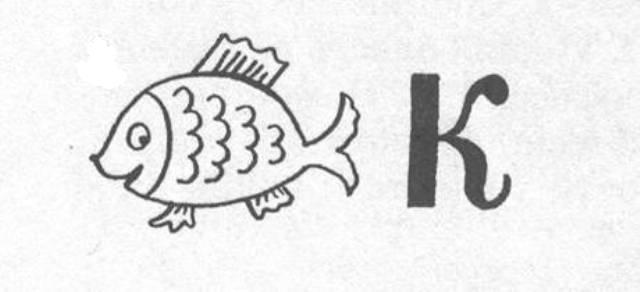 Рыбак 20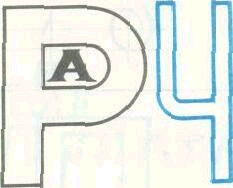 Врач30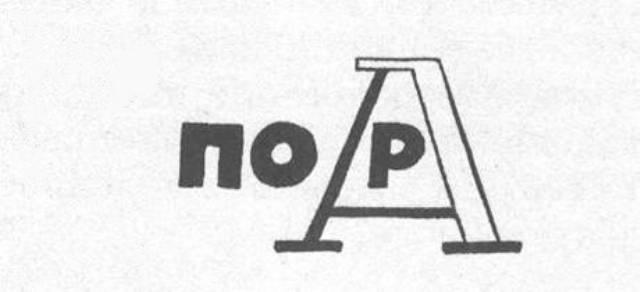 Повар 40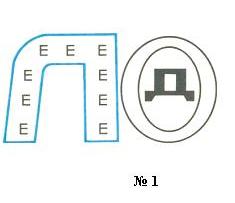 Полевод 50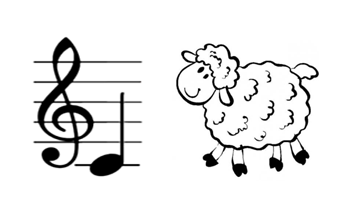 Доярка 10В ресторане их найду я –Эти люди в колпакахНад кастрюлями колдуютС поварешками в рукахПовар20Он руками машет плавно,Слышит каждый инструмент.Он в оркестре самый главный,Он в оркестре – президент.Дирижер 30Он – друзей четвероногихВсеми признанный знаток,Воспитатель очень строгий,Крепко держит поводок.Учит он в собачьей школе,Как команды выполнять.Все боксеры, доги, коллиНазубок должны их знать.Кинолог40Он в пьесе роли не играет,Он за актером наблюдает.Забудет кто-то роль едва – Подскажет нужные слова.Суфлер50Художник без кисти!?Бывает такой:Творит в темнотеУ себя в мастерской.А если проникнетНе вовремя свет,Испортиться можетХороший портрет.Фотограф 10Кем работала фрекен Бок в сказке «Малыш и Карлсон»?Домоправительница, няня 20Человек какой профессии спас Красную шапочку и ее бабушку от серого волка?Дровосек, охотник, лесоруб30Кем по профессии был отец трех сыновей в сказке «Кот в сапогах»?Мельник40Кем по профессии был Стекляшкин в сказке «Незнайка на луне»?Астроном50Кем по профессии был Джузеппе в сказке «Золотой ключик»?Столяр 